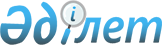 Об утверждении Типового договора на строительство генерирующих установок, вновь вводимых в эксплуатациюПриказ Министра энергетики Республики Казахстан от 20 февраля 2015 года № 108. Зарегистрирован в Министерстве юстиции Республики Казахстан 26 марта 2015 года № 10536.
      В соответствии с подпунктом 6) статьи 5 Закона Республики Казахстан от 9 июля 2004 года "Об электроэнергетике" ПРИКАЗЫВАЮ:
      1. Утвердить прилагаемый Типовой договор на строительство генерирующих установок, вновь вводимых в эксплуатацию.
      2. Департаменту электроэнергетики Министерства энергетики Республики Казахстан в установленном законодательством Республики Казахстан порядке обеспечить:
      1) государственную регистрацию настоящего приказа в Министерстве юстиции Республики Казахстан;
      2) направление на официальное опубликование настоящего приказа в течение десяти календарных дней после его государственной регистрации в Министерстве юстиции Республики Казахстан в периодические печатные издания и в информационно-правовой системе "Әділет";
      3) размещение настоящего приказа на официальном интернет-ресурсе Министерства энергетики Республики Казахстан и на интранет-портале государственных органов;
      4) в течение десяти рабочих дней после государственной регистрации настоящего приказа в Министерстве юстиции Республики Казахстан представление в Департамент юридической службы Министерства энергетики Республики Казахстан сведений об исполнении мероприятий, предусмотренных подпунктами 2) и 3) настоящего пункта.
      3. Контроль за исполнением настоящего приказа возложить на курирующего вице-министра энергетики Республики Казахстан.
      4. Настоящий приказ вводится в действие по истечении десяти календарных дней после дня его первого официального опубликования.
            Министр                                    В. Школьник Типовой договор на строительство генерирующих
установок, вновь вводимых в эксплуатацию
      ____________________________              "__" ____________20 _____г.
      (место заключения договора)              (дата заключения договора)
      _____________________________________________________________________
      ____________________________________________________________________,
      (наименование юридического лица, резидентство, дата создания, справка
      о регистрации, дата и номер, кем зарегистрировано или Ф.И.О.
      физического лица, гражданство, резидентство, номер и дата документа,
      удостоверяющего личность)
      именуемое (-ый, -ая) в дальнейшем "Инвестор" в лице__________________
      ____________________________________________________________________,
      (должность, Ф.И.О. лица, подписывающего договор)
      действующего на основании ___________________________________________
      (устава, положения, доверенности № ___ от "__"__________ 20 ___г.)
      и ___________________________________________________________________
      (уполномоченный государственный орган Республики Казахстан,
      осуществляющий руководство в области электроэнергетики)
      в лице______________________________________________________________,
      (должность, Ф.И.О.)
      именуемый в дальнейшем "Заказчик", по итогам проведенного Заказчиком
      "___"__________ 20____ г. № ____ тендера на строительство
      генерирующих установок, вновь вводимых в эксплуатацию (далее –
      тендер), заключили настоящий Договор о нижеследующем. Глава 1. Предмет договора
      Сноска. Заголовок главы 1 - в редакции приказа Министра энергетики РК от 27.10.2020 № 368 (вводится в действие по истечении десяти календарных дней после дня его первого официального опубликования).
      Инвестор обязуется построить за счет собственных средств
      ____________________________________________________________________
      (наименование объекта)
      (далее – Энергетический комплекс) и ввести в эксплуатацию
      Энергетический комплекс в соответствии с проектной документацией,
      разработанной согласно требуемых технических, качественных и
      эксплуатационных характеристик генерирующих установок, вновь вводимых
      в эксплуатацию, СНиП и условиям настоящего Договора.
      Заказчик обязуется в рамках своих полномочий оказывать
      Инвестору содействие в решении проблем и вопросов, возникших при
      проектировании, строительстве энергетического комплекса. Глава 2. Сроки
      Сноска. Заголовок главы 2 - в редакции приказа Министра энергетики РК от 27.10.2020 № 368 (вводится в действие по истечении десяти календарных дней после дня его первого официального опубликования).
      1. Дата начала строительства Энергетического комплекса – через
      _____ дней после подписания настоящего Договора.
      2. Дата ввода в эксплуатацию Энергетического комплекса:
      "___" ______ 20___г.
      3. Срок продолжительности строительства Энергетического
      комплекса может быть изменен дополнительным соглашением Сторон. Глава 3. Сумма договора
      Сноска. Заголовок главы 3 - в редакции приказа Министра энергетики РК от 27.10.2020 № 368 (вводится в действие по истечении десяти календарных дней после дня его первого официального опубликования).
      4. Стоимость строительства Энергетического комплекса определена
      по результатам тендера и составляет ______________________ тенге
      (далее – сумма Договора).
      5. Сумма Договора является фиксированной и может быть изменена
      только дополнительным соглашением, утвержденным обеими сторонами,
      которое является неотъемлемой частью настоящего Договора.
      6. Инвестор осуществляет строительство Энергетического
      комплекса из расчета финансирования за счет собственных средств не
      менее тридцати процентов от общей суммы Договора Энергетического
      комплекса. Глава 4.Права и обязанности Инвестора
      Сноска. Заголовок главы 4 - в редакции приказа Министра энергетики РК от 27.10.2020 № 368 (вводится в действие по истечении десяти календарных дней после дня его первого официального опубликования).
      7. Инвестор вправе:
      1) вносить Заказчику предложения по всем вопросам строительства
      Энергетического комплекса;
      2) заключать договоры с подрядными организациями на выполнение
      работ по настоящему Договору.
      8. Инвестор обязан:
      1) при уступке прав требований третьему лицу по настоящему
      Договору предварительно получить письменное согласие Заказчика;
      2) выполнить работы в соответствии с проектной документацией,
      СНиП в указанные в настоящем Договоре сроки;
      3) в течение всего времени выполнения работ соблюдать
      требования законодательства Республики Казахстан об архитектурной,
      градостроительной и строительной деятельности;
      4) письменно информировать Заказчика в течение пяти рабочих
      дней о заключении договора подряда с подрядными организациями. В
      информации должны излагаться предмет договора подряда, наименование и
      адрес подрядных организаций;
      5) в письменном виде известить Заказчика о возникновении
      факторов, которые могут повлиять на сроки окончания строительства не
      позднее 3 (трех) рабочих дней после того, как Инвестору стало
      известно о них;
      6) предоставлять Заказчику по его запросу информацию о ходе
      выполнения работ по настоящему Договору. Глава 5. Права Заказчика
      Сноска. Заголовок главы 5 - в редакции приказа Министра энергетики РК от 27.10.2020 № 368 (вводится в действие по истечении десяти календарных дней после дня его первого официального опубликования).
      9. Заказчик вправе:
      1) осуществлять мониторинг за ходом строительства и качеством
      выполненных строительно-монтажных работ, соблюдением сроков их
      выполнения;
      2) для проведения мониторинга иметь свободный доступ во
      временные строения Инвестора, склады, на рабочую территорию
      строительства. Глава 6. Сдача и приемка Энергетического комплекса
      Сноска. Заголовок главы 6 - в редакции приказа Министра энергетики РК от 27.10.2020 № 368 (вводится в действие по истечении десяти календарных дней после дня его первого официального опубликования).
      10. Приемка завершенного строительством Энергетического
      комплекса осуществляется после выполнения Сторонами всех
      обязательств, предусмотренных настоящим Договором, в соответствии с
      действующим законодательством Республики Казахстан.
      11. Инвестор уведомляет Заказчика о готовности к сдаче в
      эксплуатацию Энергетического комплекса за ____ рабочих дней.
      12. Предварительная приемка Энергетического комплекса
      производится в течение _____ рабочих дней с даты, указанной в
      письменном извещении от Инвестора о готовности к сдаче в эксплуатацию
      Энергетического комплекса.
      13. После окончания строительства Стороны подписывают акт по
      выполнению условий настоящего Договора. Глава 7. Форс – мажор
      Сноска. Заголовок главы 7 - в редакции приказа Министра энергетики РК от 27.10.2020 № 368 (вводится в действие по истечении десяти календарных дней после дня его первого официального опубликования).
      14. Обстоятельства непреодолимой силы определяются в
      соответствии с гражданским законодательством Республики Казахстан.
      15. Срок исполнения обязательств по настоящему Договору
      отодвигается соразмерно времени, в течение которого действовали
      обстоятельства непреодолимой силы, а также последствия, вызванные
      этими обстоятельствами.
      16. Если невозможность полного или частичного исполнения
      обязательств Сторонами по настоящему Договору, в связи с наступлением
      обстоятельств непреодолимой силы, будет существовать свыше шести
      месяцев, то Стороны будут иметь право пересмотреть или расторгнуть
      настоящий Договор. Глава 8. Гарантии качества
      Сноска. Заголовок главы 8 - в редакции приказа Министра энергетики РК от 27.10.2020 № 368 (вводится в действие по истечении десяти календарных дней после дня его первого официального опубликования).
      17. Инвестор гарантирует:
      1) надлежащее качество используемых материалов, конструкций,
      оборудования и систем, соответствие их проектным спецификациям,
      национальным стандартам и техническим условиям, обеспеченность их
      соответствующими сертификатами, техническими паспортами и другими
      документами, удостоверяющими их качество;
      2) качество выполнения работ в соответствии с проектной
      документацией и действующими нормами, техническими условиями и СНиП;
      3) своевременное устранение недостатков и дефектов, выявленных
      при предварительной приемке Энергетического комплекса. Глава 9. Ответственность сторон
      Сноска. Заголовок главы 9 - в редакции приказа Министра энергетики РК от 27.10.2020 № 368 (вводится в действие по истечении десяти календарных дней после дня его первого официального опубликования).
      18. В случае нарушения на Энергетическом комплексе правил
      техники безопасности труда, Инвестор несет полную материальную
      ответственность за все убытки, возникающие в результате таких
      нарушений.
      19. Инвестор несет ответственность, предусмотренную
      законодательством Республики Казахстан, за несоблюдение правил
      техники безопасности при производстве строительно-монтажных работ.
      20. Инвестор обеспечивает работников всеми средствами
      безопасности при производстве строительно-монтажных работ.
      21. За неисполнение или ненадлежащее исполнение своих
      обязательств по настоящему Договору Стороны несут ответственность в
      соответствии с действующим законодательством Республики Казахстан. Глава 10. Расторжение договора
      Сноска. Заголовок главы 10 - в редакции приказа Министра энергетики РК от 27.10.2020 № 368 (вводится в действие по истечении десяти календарных дней после дня его первого официального опубликования).
      22. Настоящий Договор может быть расторгнут в одностороннем
      порядке, по соглашению Сторон либо в судебном порядке.
      23. Если при исполнении настоящего Договора станет очевидным,
      что Инвестор не приступает к выполнению настоящего Договора в течение
      ____ календарных дней по истечении срока, предусмотренного настоящим
      Договором, Заказчик вправе в одностороннем порядке без обращения в
      суд расторгнуть настоящий Договор и поручить выполнение работы
      третьему лицу. Глава 11. Конфиденциальность
      Сноска. Заголовок главы 11 - в редакции приказа Министра энергетики РК от 27.10.2020 № 368 (вводится в действие по истечении десяти календарных дней после дня его первого официального опубликования).
      24. Стороны несут ответственность в порядке, предусмотренном
      действующим законодательством Республики Казахстан, за несоблюдение
      сохранности любой информации (данных), оговоренной Сторонами
      договором, а также любой информации (данных), ставшей известной
      Сторонам в процессе выполнения настоящего Договора. Глава 12. Порядок разрешения споров
      Сноска. Заголовок главы 12 - в редакции приказа Министра энергетики РК от 27.10.2020 № 368 (вводится в действие по истечении десяти календарных дней после дня его первого официального опубликования).
      25. Споры и разногласия, которые могут возникнуть при
      исполнении настоящего Договора, по возможности разрешаются путем
      переговоров между сторонами.
      26. В случае невозможности разрешения споров путем переговоров,
      стороны передают их на рассмотрение в судебные органы в соответствии
      с действующим законодательством Республики Казахстан. Глава 13. Заключительные положения
      Сноска. Заголовок главы 13 - в редакции приказа Министра энергетики РК от 27.10.2020 № 368 (вводится в действие по истечении десяти календарных дней после дня его первого официального опубликования).
      27. Настоящий Договор вступает в силу с момента его подписания
      Сторонами.
      28. Ни одна из Сторон не имеет права передавать свои права и
      обязанности по настоящему Договору третьим лицам, без письменного
      согласия другой Стороны.
      29. После подписания настоящего Договора все предварительные
      договоренности, обсуждения и корреспонденции между сторонами
      касательно настоящего Договора теряют силу.
      30. Любая договоренность между Сторонами, влекущая за собой
      новые обязательства, не предусмотренные настоящим Договором,
      считается действительной, если она подтверждена Сторонами в
      письменной форме в виде дополнительного соглашения к настоящему
      Договору.
      31. Во всем, что прямо не предусмотрено настоящим Договором,
      Стороны руководствуются действующим законодательством Республики
      Казахстан.
      32. Настоящий Договор составлен в ____ экземплярах на казахском
      и русском языках, имеющих одинаковую юридическую силу для каждой из
      Сторон.
      В случае, если Инвестором выступает иностранное лицо, Договор
      составляется на казахском и на приемлемом для сторон языке. Глава 14. Юридические адреса, банковские реквизиты и подписи Сторон
      Сноска. Глава 14 - в редакции приказа Министра энергетики РК от 27.10.2020 № 368 (вводится в действие по истечении десяти календарных дней после дня его первого официального опубликования).
					© 2012. РГП на ПХВ «Институт законодательства и правовой информации Республики Казахстан» Министерства юстиции Республики Казахстан
				Утвержден
приказом Министра энергетики
Республики Казахстан
от 20 февраля 2015 года № 108 
Инвестор ______________________________ (наименование юридического лица или физического лица по виду договора) ______________________________ (страна местонахождения) ______________________________ (город, почтовое отделение, улица, номер дома и офиса, номер факса, телефона) ______________________________ (номер расчетного или валютного счета, наименование обслуживающего банка, микро финансовая организация, индивидуальный идентификационный номер, код назначения платежа) ______________________________ (должность, Фамилия Имя Отчество (при его наличии) лица, подписывающего договор, подпись, бизнес идентификационный номер, если лицо физическое, то его индивидуальный идентификационный номер)
Заказчик ________________________________ (уполномоченный государственный орган Республики Казахстан, осуществляющий руководство в области электроэнергетики) ______________________________ (страна местонахождения) ______________________________ (город, почтовое отделение, улица, номер дома и офиса, номер факса, телефона) ______________________________ (номер расчетного или валютного счета, наименование обслуживающего банка, микро финансовая организация, индивидуальный идентификационный номер, код назначения платежа) ______________________________ (должность, Фамилия Имя Отчество (при его наличии) лица, подписывающего договор, подпись, бизнес идентификационный номер)